     SAVEZ MAŽORETKINJA I POM-PON TIMOVA HRVATSKE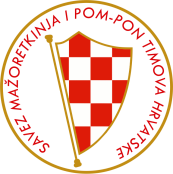                          TRENERSKI SEMINAR                           Subota/Nedjelja, 22.-23.10.2016.                     / polaznici trenerske škole-obavezni seminar/                                                                                                ROK PRIJAVE I UPLATE: 15. 10.  2016.                                                SPORTSKA DVORANA OŠ SV. KRIŽ ZAČRETJE                                                                         Školska bb                                                                      PROGRAM:                                                     SUBOTA, 22.10. 2016.09,00-11,00- balet11,00-12,00-demonstracija i psihička priprema djece od 4-5 godina12,00-13,30- ručak13,30-15,30-koreografija štap-DEFILE16,30-17,30- koreografija štap- STAGE                                                    NEDJELJA, 23. 10. 2016.09,00-11,00- sportska gimnastika11,00-12,00-teoretski i praktični dio –pom-pon  I.-III. Stupanj12,00-13,00- ručak13,00-14,00- koreografija pom-pon DEFILE14,00-15,00- koreogradija pom-pon STAGE___________________________________________________________________________ KOTIZACIJE: -230,00 KN-polaznici trenerske škole, licencirani treneri                      -mažoretkinje -70,00 knUplate isključivo na račun SMPTH-aSAVEZ MAŽORETKINJA I POM-PON TIMOVA HRVATSKE/  IBAN:HR9224840081101900360                                           PRIJAVNICA                                  ZA TRENERSKI SEMINAR                                          22.-23.10.2016.                   / polaznici trenerske škole-obavezni seminar/                                                              Ostali polaznici tj treneri sa licencom –uz jednu do dvije  seniorkeLICENCIRANI TRENER:ČLAN TIMA /SENIORKA  ili JUNIORKA ako tim nema seniore/:                                                            Pečat:                                               Potpis odgovorne osobe:U__________________                                                                               ____________________TIM:GRAD-MJESTO:IME I PREZIME :DATUM ROĐENJA:GODINE RADA U TIMU:ADRESA:BROJ MOBITELA:E-MAIL:ODGOVORNA OSOBA:BROJ MOBITELA:E-MAIL:TIM:GRAD-MJESTO:IME I PREZIME :DATUM ROĐENJA:GODINE RADA U TIMU:ADRESA:BROJ MOBITELA:E-MAIL:ODGOVORNA OSOBA:BROJ MOBITELA:E-MAIL: